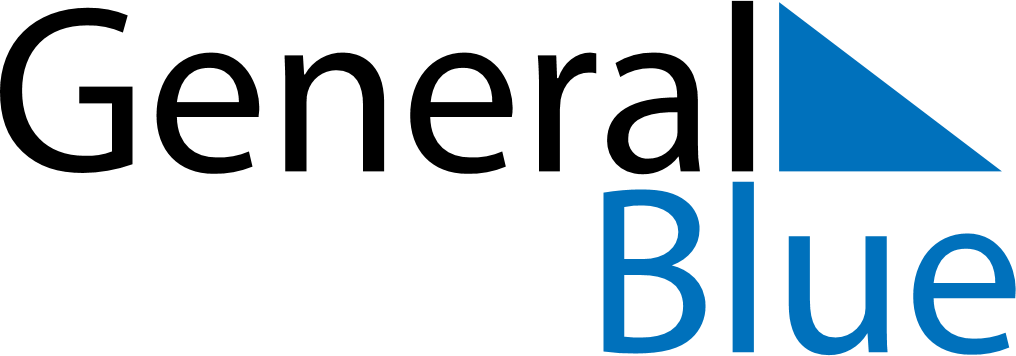 April 2027April 2027April 2027April 2027SloveniaSloveniaSloveniaSundayMondayTuesdayWednesdayThursdayFridayFridaySaturday122345678991011121314151616171819202122232324St. George’s DaySt. George’s Day25262728293030Day of Uprising Against Occupation